.With thanks to D&G for the musicRIGHT CROSS ROCK, RECOVER, STEP RIGHT, LEFT CROSS ROCK, RECOVER, STEP ¼ LEFT, STEP ½ TURN LEFTSHUFFLE FORWARD RIGHT-LEFT-RIGHT, STEP ¼ TURN RIGHT, CROSSING SHUFFLE LEFT-RIGHT-LEFT, ¾ LEFT TURNSHUFFLE FORWARD RIGHT-LEFT-RIGHT, STEP ½ TURN, SHUFFLE FORWARD LEFT-RIGHT-LEFT, FULL TURN TRAVELING FORWARD(OPTION: WALK FORWARD RIGHT LEFT)ROCK RECOVER, RIGHT COASTER STEP, STEP ½ TURN RIGHT, FORWARD SHUFFLE LEFT-RIGHT-LEFTREPEATTAGOnly when using the motive mix: after first wall for 16 counts, put hands above and in front of head and slowly form big circle in front of you, 8 counts from top to bottom, 8 counts from bottom to topIt's Paradise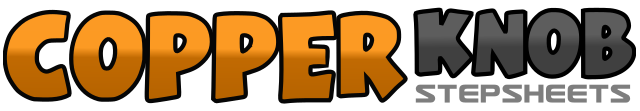 .......Count:32Wall:4Level:.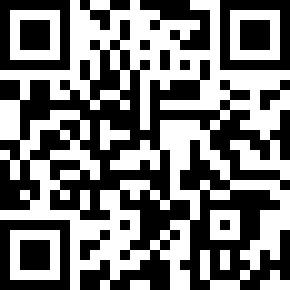 Choreographer:Bob GrundyBob GrundyBob GrundyBob GrundyBob Grundy.Music:Paradise (Motive And Celestial Mix) - KaciParadise (Motive And Celestial Mix) - KaciParadise (Motive And Celestial Mix) - KaciParadise (Motive And Celestial Mix) - KaciParadise (Motive And Celestial Mix) - Kaci........1-3Right cross rock over left, rock back on left, step right to right4-6Left cross rock over right, rock back on right, step ¼ turn left onto left7-8Step forward right, pivot ½ turn left onto left1&2Shuffle forward right-left-right3-4Step left forward, pivot ¼ right onto right1&2Crossing shuffle left over right, left-right-left3-4Step right to side turn ¼ turn left, step back on left turn ½ turn left step forward1&2Shuffle forward right-left-right3-4Step forward left, pivot ½ turn right onto right1&2Shuffle forward left-right-left3-4On ball of left pivot ½ turn left step back on right, on ball of right pivot ½ turn left step forward on left1-2Rock forward on right, recover to left3&4Coaster step right-left-right1-2Step forward left turn ½ right onto right3&4Forward shuffle left-right-left